ФЕДЕРАЛЬНОЕ АГЕНТСТВО ЖЕЛЕЗНОДОРОЖНОГО ТРАНСПОРТАФедеральное государственное бюджетное образовательное учреждение высшего образования«Петербургский государственный университет путей сообщения Императора Александра I»(ФГБОУ ВО ПГУПС)Кафедра «Экономика транспорта»РАБОЧАЯ ПРОГРАММАдисциплины«ТЕОРИЯ И МЕТОДОЛОГИЯ ПРОЕКТНОГО УПРАВЛЕНИЯ» (Б1.В.ОД.1)для направления 38.04.01 «Экономика»по магистерской программе«Управление проектами: анализ, инвестиции, технология реализации»Форма обучения – очная, заочнаяСанкт-Петербург2016Рабочая программа рассмотрена и обсуждена на заседании кафедры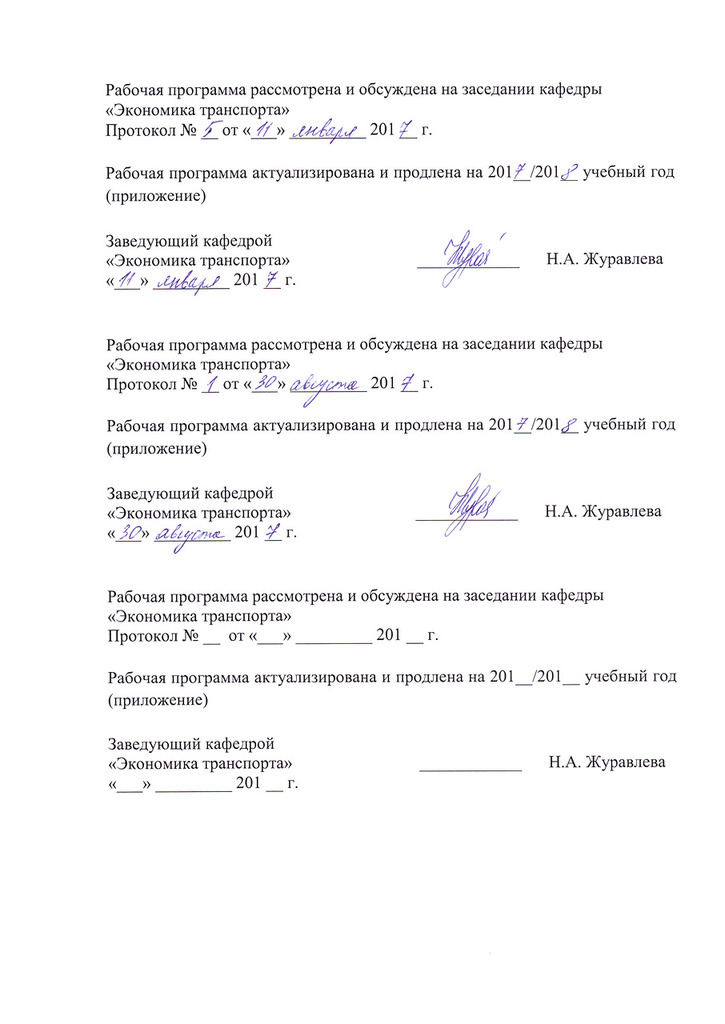 «Экономика транспорта»Протокол № 7 от « 18 » мая  2017  г.Рабочая программа актуализирована и продлена на 201__/201__ учебный год (приложение)Рабочая программа рассмотрена и обсуждена на заседании кафедры«Экономика транспорта»Протокол № __ от «___» _________ 201 __ г.Рабочая программа актуализирована и продлена на 201__/201__ учебный год (приложение)Рабочая программа рассмотрена и обсуждена на заседании кафедры«Экономика транспорта»Протокол № __  от «___» _________ 201 __ г.Рабочая программа актуализирована и продлена на 201__/201__ учебный год (приложение)ЛИСТ СОГЛАСОВАНИЙ 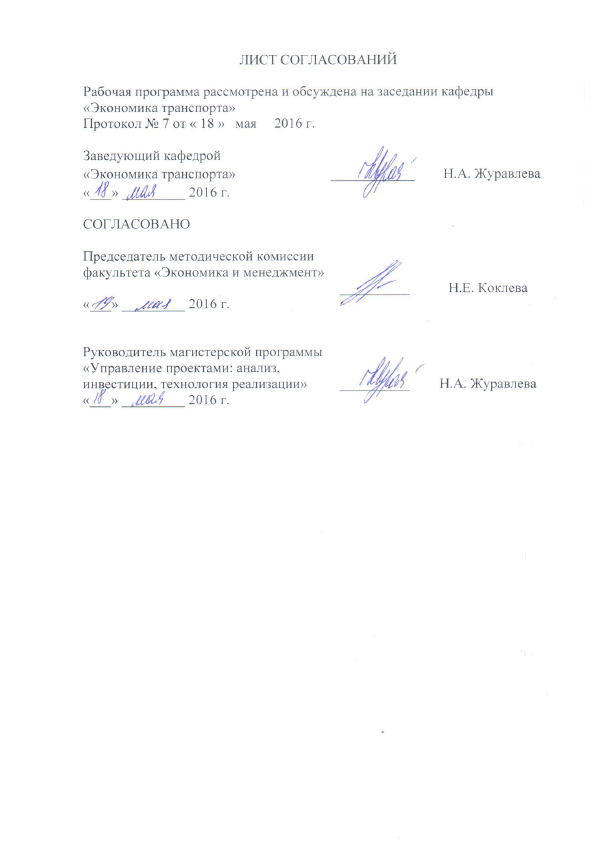 Рабочая программа рассмотрена и обсуждена на заседании кафедры«Экономика транспорта»Протокол №  7 от « 18 »   мая   2016 г.1. Цели и задачи дисциплиныРабочая программа составлена в соответствии с ФГОС ВО, утвержденным «30»  марта 2015 г., приказ № 321 по   направлению подготовки 38.04.01 «Экономика (уровень магистратуры)» по дисциплине «Теория и методология проектного управления» (Б1.В.ОД.1).Целью освоения дисциплины «Теория и методология проектного управления» является приобретение базовых знаний в области методологии управления проектами; развитие у будущих магистров навыков разработки и реализации проекта; формирование требований к профессиональным обязанностям менеджеров проекта.Для достижения поставленной цели решаются следующие задачи:выработка представления о сущности проектного управления и его значении в системе хозяйственного управления;изучение базовых терминов и понятий теории управления проектами;формирование знаний о методических основах управления проектами в организации и требованиях к личным и профессиональным качествам менеджера проекта;получение представления о ключевых стандартах, методиках и инструментарии в области управления проектами;формирование знаний  о процессах управления проектами и их взаимодействии.2. Перечень планируемых результатов обучения по дисциплине, соотнесенных с планируемыми результатами освоения основной профессиональной образовательной программыПланируемыми результатами обучения по дисциплине являются: приобретение знаний, умений и навыков.В результате освоения дисциплины обучающийся должен:ЗНАТЬ:цели и задачи проектного управления;ключевые понятия и термины теории управления проектами;стандарты в области управления проектами;методы и инструменты управления проектами;профессиональные компетенции членов проектной команды и принципы организации ее работы на этапах жизненного цикла проекта;УМЕТЬ:устанавливать взаимосвязи между ключевыми понятиями и терминами теории управления проектами;применять инструменты и методы управления проектами;инициировать проект;разрабатывать основные документы проекта;определять профессиональные компетенции членов проектной команды;ВЛАДЕТЬ:базовыми теоретическими знаниями и практическими навыками в области проектного управления;принципиальной схемой документооборота проекта;навыками  самостоятельной работы,   самоорганизации  и организации выполнения поручений;подходами к оценке личных качеств менеджера проекта и его способности к работе в команде.Приобретенные знания, умения и навыки, характеризующие формирование компетенций, осваиваемые в данной дисциплине, позволяют решать профессиональные задачи, приведенные в соответствующем перечне по видам профессиональной деятельности в п. 2.4 общей характеристики основной профессиональной образовательной программы (ОПОП). Изучение дисциплины направлено на формирование следующих общепрофессиональных компетенций (ОПК):готовность руководить коллективом в сфере своей  профессиональной деятельности, толерантно воспринимая социальные, этнические, конфессиональные и культурные различия (ОПК-2);Процесс изучения дисциплины направлен на формирование следующих профессиональных компетенций (ПК), соответствующих видам профессиональной деятельности, на которые ориентирована программа магистратуры:проектно-экономическая деятельность:способность самостоятельно осуществлять подготовку заданий и разрабатывать проектные решения с учетом фактора неопределенности, разрабатывать соответствующие методические и нормативные документы, а также предложения и мероприятия по реализации разработанных проектов и программ (ПК-5);способность оценивать эффективность проектов с учетом фактора неопределенности (ПК-6);способность разрабатывать стратегии поведения экономических агентов на различных рынках (ПК-7);аналитическая деятельность:способностью анализировать и использовать различные источники информации для проведения экономических расчетов (ПК-9);способностью составлять прогноз основных социально-экономических показателей деятельности предприятия, отрасли, региона и экономики в целом (ПК-10);организационно-управленческая деятельность:способность разрабатывать варианты управленческих решений и обосновывать их выбор на основе критериев социально-экономической эффективности (ПК-12);Процесс изучения дисциплины направлен на формирование следующих дополнительных профессиональных компетенций (ДПК), соответствующих видам профессиональной деятельности, на которые ориентирована программа магистратуры:проектно-экономическая деятельность:способность анализировать, развивать и внедрять организационные структуры управления проектами в компании (ДПК-1); организационно-управленческая деятельность:способность анализировать и проектировать межличностные групповые и организационные коммуникации, эффективно взаимодействовать с заинтересованными сторонами проекта (ДПК-6).Область профессиональной деятельности обучающихся, освоивших данную дисциплину, приведена в п. 2.1 общей характеристики ОПОП.Объекты профессиональной деятельности обучающихся, освоивших данную дисциплину, приведены в п. 2.2 общей характеристики ОПОП.3. Место дисциплины в структуре основной профессиональной образовательной программыДисциплина «Теория и методология проектного управления» (Б1.В.ОД.1) относится к вариативной части и является обязательной дисциплиной.4. Объем дисциплины и виды учебной работыДля очной формы обучения: Для заочной формы обучения:Примечание: КП – курсовой проект; Э - экзамен5. Содержание и структура дисциплины5.1 Содержание дисциплины5.2 Разделы дисциплины и виды занятийДля очной формы обучения:Для заочной формы обучения:6. Перечень учебно-методического обеспечения для самостоятельной работы обучающихся по дисциплине7. Фонд оценочных средств для проведения текущего контроля успеваемости и промежуточной аттестации обучающихся по дисциплинеФонд оценочных средств по дисциплине является неотъемлемой частью рабочей программы и представлен отдельным документом, рассмотренным на заседании кафедры и утвержденным заведующим кафедрой.8. Перечень основной и дополнительной учебной литературы, нормативно-правовой документации и других изданий, необходимых для освоения дисциплины8.1 Перечень основной учебной литературы, необходимой для освоения дисциплиныМередит Джек Р., Мантел, мл. Сэмюэль Дж. Управление проектами. 8-е изд. [Электронный ресурс] – СПб.: Питер, 2014. - 640 с. – Режим доступа: http://ibooks.ru/reading.php?productid=342035Аньшин В.М., Багратиони К.А. Управление проектами: фундаментальный курс: учебник  [Электронный ресурс] – М.: Изд.дом Высшей школы экономики, 2013. – 620 с. – Режим доступа:  http://ibooks.ru/reading.php?productid=3380688.2 Перечень дополнительной учебной литературы, необходимой для освоения дисциплиныГолов Р.С., Балдин К.В. Передеряев И.И. Инвестиционное проектирование: учебник – 4- е изд. [Электронный ресурс] – М.: Издательско-торговая корпорация «Дашков и К», 2014. – 368 с. – Режим доступа: http://ibooks.ru/reading.php?productid=3423908.3 Перечень нормативно-правовой документации, необходимой для освоения дисциплиныГОСТ Р 54869-2011 Проектный менеджмент. Требования к управлению проектом. М.: Стандартинформ, 2012. – 12 с.Руководство к Своду знаний по управлению проектами. Project Management Institute (USA). - 5-е изд. - Москва : Олимп-Бизнес, 2014. – 586 с.8.4 Другие издания, необходимые для освоения дисциплиныПри освоении данной дисциплины другие издания не используются.9. Перечень ресурсов информационно-телекоммуникационной сети «Интернет», необходимых для освоения дисциплиныЛичный кабинет обучающегося и электронная информационно-образовательная среда. [Электронный ресурс]. – Режим доступа: http://sdo.pgups.ru/  (для доступа к полнотекстовым документам требуется авторизация).Электронная библиотека издательского дома «Гребенников», http://www.grebennikon.ru, свободный доступ (необходима регистрация на сайте). Электронно-библиотечная система Издательство «Лань»,  e.lanbook.com (для доступа к полнотекстовым документам требуется авторизация) Национальная ассоциация управления проектами, http://www.sovnet.ru Московское отделение PMI (Институт проектного менеджмента), http://www.pmi.ru, свободный – загл. с экранаИнститут проектного менеджмента (PMI, USA), http://www.pmi.org свободный доступ (необходима регистрация на сайте). Международная ассоциация управления проектами (IPMA) http://www.ipma.chУправление проектами. Информационно-аналитический журнал, http://www.pmmagazine.ru, свободный доступ (необходима регистрация на сайте).10. Методические указания для обучающихся по освоению дисциплиныПорядок изучения дисциплины следующий:Освоение разделов дисциплины производится в порядке, приведенном в разделе 5 «Содержание и структура дисциплины». Обучающийся должен освоить все разделы дисциплины с помощью учебно-методического обеспечения, приведенного в разделах 6, 8 и 9 рабочей программы. Для формирования компетенций обучающийся должен представить выполненные типовые контрольные задания или иные материалы, необходимые для оценки знаний, умений, навыков, предусмотренные текущим контролем (см. фонд оценочных средств по дисциплине).По итогам текущего контроля по дисциплине, обучающийся должен пройти промежуточную аттестацию (см. фонд оценочных средств по дисциплине).11. Перечень информационных технологий, используемых при осуществлении образовательного процесса по дисциплине, включая перечень программного обеспечения и информационных справочных системПеречень информационных технологий, используемых при осуществлении образовательного процесса по дисциплине «Теория и методология проектного управления»:технические средства (компьютерная техника, наборы демонстрационного оборудования); методы обучения с использованием информационных технологий (демонстрация мультимедийных материалов, компьютерный лабораторный практикум и т.д.);электронная информационно-образовательная среда Петербургского государственного университета путей сообщения Императора Александра I [Электронный ресурс]. Режим доступа:  http://sdo.pgups.ru. Дисциплина обеспечена необходимым комплектом лицензионного программного обеспечения, установленного на технических средствах, размещенных в специальных помещениях и помещениях для самостоятельной работы: операционная система Windows, MS Office.12. Описание материально-технической базы, необходимой для осуществления образовательного процесса по дисциплинеМатериально-техническая база обеспечивает проведение всех видов учебных занятий, предусмотренных учебным планом по направлению 38.04.01 Она содержит: 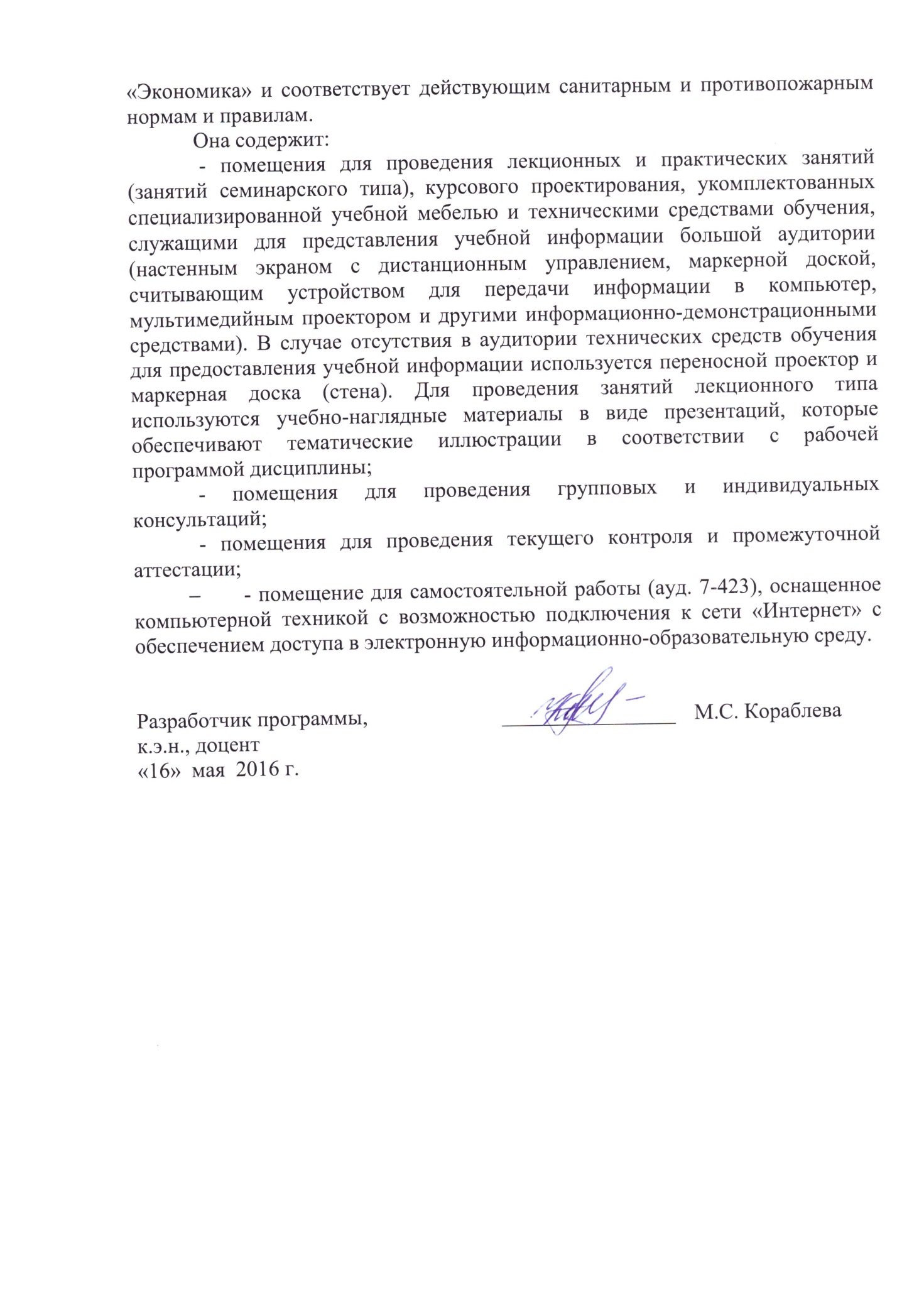  - помещения для проведения лекционных и практических занятий (занятий семинарского типа), курсового проектирования, укомплектованных специализированной учебной мебелью и техническими средствами обучения, служащими для представления учебной информации большой аудитории (настенным экраном с дистанционным управлением, маркерной доской, считывающим устройством для передачи информации в компьютер, мультимедийным проектором и другими информационно-демонстрационными средствами). В случае отсутствия в аудитории технических средств обучения для предоставления учебной информации используется переносной проектор и маркерная доска (стена). Для проведения занятий лекционного типа используются учебно-наглядные материалы в виде презентаций, которые обеспечивают тематические иллюстрации в соответствии с рабочей программой дисциплины;- помещения для проведения групповых и индивидуальных консультаций; - помещения для проведения текущего контроля и промежуточной аттестации;- помещение для самостоятельной работы (ауд. 7-423), оснащенное компьютерной техникой с возможностью подключения к сети «Интернет» с обеспечением доступа в электронную информационно-образовательную среду.Заведующий кафедрой «Экономика транспорта»____________Н.А. Журавлёва«___» _________ 201 __ г.Заведующий кафедрой «Экономика транспорта»____________Н.А. Журавлёва«___» _________ 201 __ г.Заведующий кафедрой «Экономика транспорта»____________Н.А. Журавлёва«___» _________ 201 __ г.Заведующий кафедрой«Экономика транспорта»____________     Н.А. Журавлева18    мая   2016 г.СОГЛАСОВАНОПредседатель методической комиссии факультета «Экономика и менеджмент»__________Н.Е. Коклева«___» _________ 2016 г.Руководитель магистерской программы«Управление проектами: анализ, инвестиции, технология реализации» __________Н.А. Журавлева18   мая   2016 г.Вид учебной работыВсего часовСеместрВид учебной работыВсего часов1Контактная работа (по видам учебных занятий)4242В том числе:лекции (Л)1414практические занятия (ПЗ)2828лабораторные работы (ЛР)--Самостоятельная работа (СРС) (всего)138138Контроль3636Форма контроля знанийЭ, КПЭ, КПОбщая трудоемкость: час / з.е.216 / 6216 / 6Вид учебной работыВсего часовКурсВид учебной работыВсего часов1Контактная работа (по видам учебных занятий)2222В том числе:лекции (Л)88практические занятия (ПЗ)1414лабораторные работы (ЛР)--Самостоятельная работа (СРС) (всего)185185Контроль99Форма контроля знанийЭ, КПЭ, КПОбщая трудоемкость: час / з.е.216 / 6216 / 6№ п/пНаименование раздела дисциплиныСодержание раздела1Сущность, основные понятия и принципы управления проектамиКонцепция управления проектом. Определение понятия «Проект». Признаки проекта. Отличие проекта от функциональной деятельности. Измерения проекта. Результаты проекта. Ключевые составляющие управления проектом. Конкурирующие ограничения проекта. Типология проектов. Управление проектами в рамках стратегических целей организации.Жизненный цикл проекта. Структура жизненного цикла и ключевые характеристики. Взаимосвязь жизненного цикла проекта и продукта. Назначение фазы проекта. Взаимосвязи между фазами. Применение итеративного подхода в управлении проектом. Влияние характеристик организации (структура, культурные нормы, базы знаний и т.д.) при реализации проекта. Ключевые положения влияния организационной структуры компании.Способы организации проектной деятельности. Офис управления проектами (ОУП). Модели ОУП. Современные методы построения ОУП.Заинтересованные стороны проекта. Определение ключевых участников проекта. Личностные характеристики менеджера проекта. 2Группы процессов управления проектами и их взаимодействиеОбщие положения. Взаимодействие групп процессов в рамках проекта. Группы процессов управления проектом. Группа процессов инициации. Группа процессов планирования. Группа процессов исполнения. Группа процессов мониторинга и контроля. Группа процессов закрытия. Информация проекта. Роль областей знаний. Основные документы проекта. 3Методы и инструменты управления проектамиКлючевые стандарты в области управления проектами. Методы и инструменты управления интеграцией проекта. Методы и инструменты управления содержанием проекта. Методы и инструменты управления сроками проекта. Методы и инструменты управления стоимостью проекта.№ п/пНаименование раздела дисциплиныЛПЗЛРСРС1Сущность, основные понятия и принципы управления проектами66-362Группы процессов управления проектами и их взаимодействие410-483Методы и инструменты управления проектами412-54Итого1428138№ п/пНаименование раздела дисциплиныЛПЗЛРСРС1Сущность, основные понятия и принципы управления проектами44-502Группы процессов управления проектами и их взаимодействие24-653Методы и инструменты управления проектами26-70Итого814185№п/пНаименование разделаПеречень учебно-методического обеспеченияСущность, основные понятия и принципы управления проектамиМередит Джек Р., Мантел, мл. Сэмюэль Дж. Управление проектами. 8-е изд. [Электронный ресурс] – СПб.: Питер, 2014. - 640 с. – Режим доступа: http://ibooks.ru/reading.php?productid=342035Аньшин В.М., Багратиони К.А. Управление проектами: фундаментальный курс: учебник  [Электронный ресурс] – М.: Изд.дом Высшей школы экономики, 2013. – 620 с. – Режим доступа:  http://ibooks.ru/reading.php?productid=338068Группы процессов управления проектами и их взаимодействиеМередит Джек Р., Мантел, мл. Сэмюэль Дж. Управление проектами. 8-е изд. [Электронный ресурс] – СПб.: Питер, 2014. - 640 с. – Режим доступа: http://ibooks.ru/reading.php?productid=342035Аньшин В.М., Багратиони К.А. Управление проектами: фундаментальный курс: учебник  [Электронный ресурс] – М.: Изд.дом Высшей школы экономики, 2013. – 620 с. – Режим доступа:  http://ibooks.ru/reading.php?productid=338068Методы и инструменты управления проектамиМередит Джек Р., Мантел, мл. Сэмюэль Дж. Управление проектами. 8-е изд. [Электронный ресурс] – СПб.: Питер, 2014. - 640 с. – Режим доступа: http://ibooks.ru/reading.php?productid=342035Аньшин В.М., Багратиони К.А. Управление проектами: фундаментальный курс: учебник  [Электронный ресурс] – М.: Изд.дом Высшей школы экономики, 2013. – 620 с. – Режим доступа:  http://ibooks.ru/reading.php?productid=338068Разработчик программы, к.э.н., доцент     ________________ М.С. Кораблева«16»  мая  2016 г.